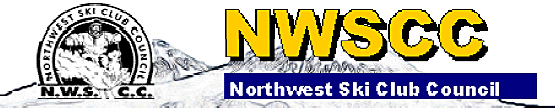 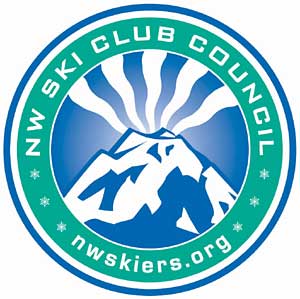 SKI THE NORTHWEST CHALLENGEYou can participate in this unique Northwest Council challenge, to ski or snowboard a minimum of 7 ski areas anywhere in Oregon or Washington, and certain areas in Idaho, Montana, Wyoming, or British Columbia in a single season. At the end of the season, mail in your lift tickets or credit card receipts or photocopy of a current season’s pass showing proof of purchase of lift tickets. Entries and proof of qualification must be received by the Council no later than June 15. The drawing will take place in the fall of the year of entry.  You must be 18 years old or older to enter.The names of all who meet the minimum of 7 resorts visited will be posted on our website, ranked by the number of total resorts. Everyone who completes this challenge will qualify for the Council’s year-end drawing for prizes – equipment, services, and lift tickets for the following season.  The more resorts you visit, the more valuable prizes you will qualify for.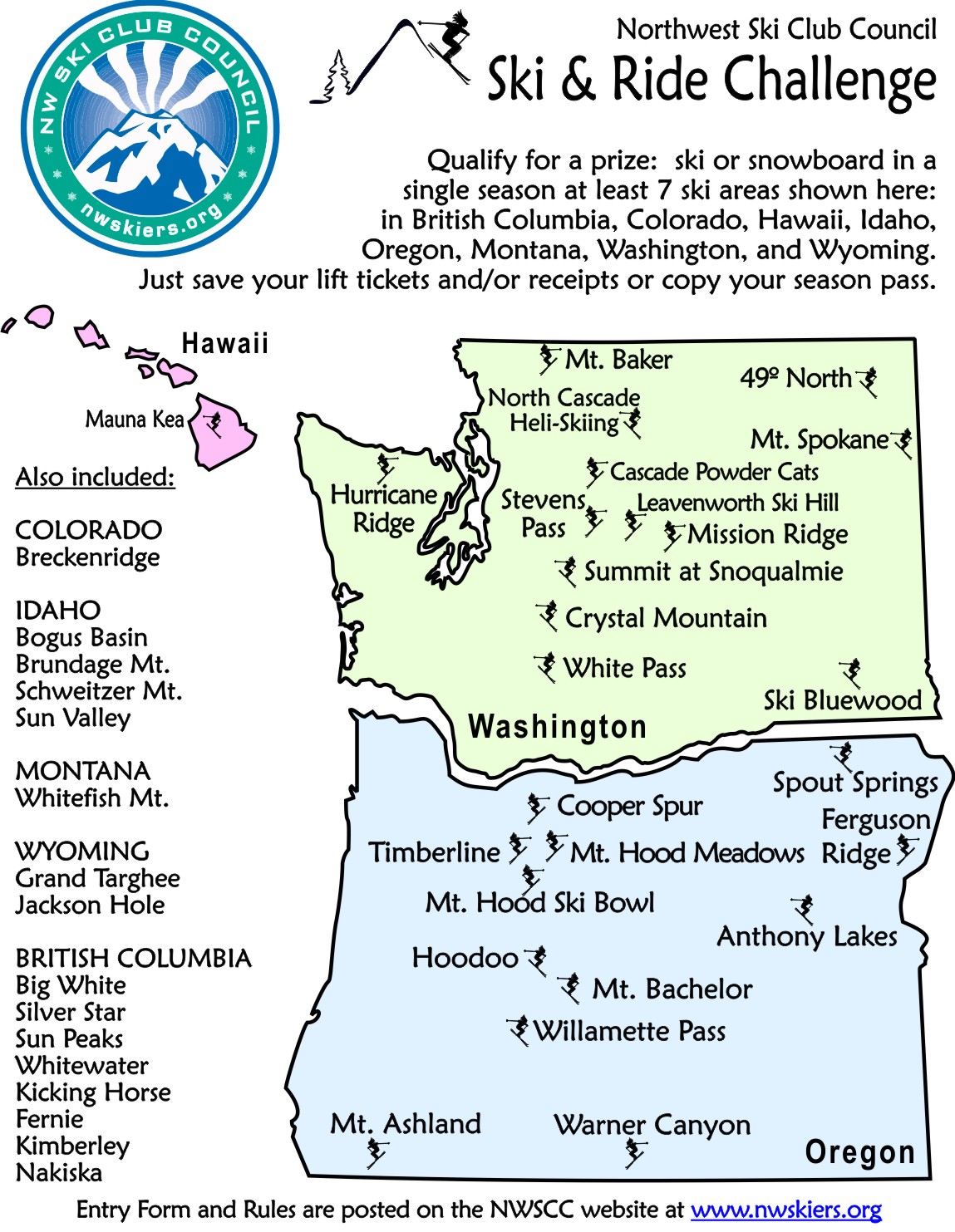 The Entry Form and Rules are posted on the NWSCC website at www.nwskiers.org. A visit to any ski area listed here qualifies. To enter, you must print out and complete the form on the following page and include it with your proof documents.  Documents must be received no later than June 15.  We recommend that you keep copies of the documents.  Submit documents to the address below:Northwest Ski Challenge
c/o NWSCC
5331 SW Macadam Avenue, Suite 258, Box 438Portland, OR 97239For more information contact NWSCC at contact@nwskiers.org.
NORTHWEST SKI CHALLENGE
ENTRY FORMName of Participant______________________________________________Member of Club (not required)______________________________________

Phone number_______________________________

Email address______________________________________Indicate dates skied at each ski resort below.  Attach proof to this entry form.  Proof must be the lift ticket used or a credit card receipt for the purchase of the ticket or a photocopy of a current season’s pass.  You must be 18 years old or older to enter.OREGON 	DATEAnthony Lakes  	______Cooper Spur    	______Ferguson Ridge	______Hoodoo       	______Mt. Ashland 	______Mt. Bachelor 	______Mt. Hood Meadows _____Mt. Hood Ski Bowl _____Spout Springs 	______Timberline     	______Warner Canyon  	______Willamette Pass 	______BRIT. COLUMBIA 	DATEBig White 	______Silver Star 	______Sun Peaks 	______Whitewater	______Fernie 	______Kicking Horse 	______Kimberley 	______Nakiska	______WASHINGTON 	DATECascade Pwder Cats __Crystal Mt.  	____49 Degrees North ____Hurricane Ridge  	_____Leavenworth Ski 	_____Loup Loup          	_____Mission Ridge	_____Mt. Baker 	_____Mt. Spokane 	_____N. Cascade Heli 	_____Ski Bluewood 	_____Stevens Pass     	_____Summit at Snoqualmie 	_____White Pass 	_____IDAHO 	DATEBogus Basin	_____Brundage Mt. 	_____Schweitzer Mt.  	_____Sun Valley  	_____MONTANA	DATEWhitefish Mt.	______WYOMING	DATEGrand Targhee	______Jackson Hole	______COLORADOBreckenridge	______To enter, complete this form and include it with your proof documents.  Documents must be received no later than June 15.  We recommend that you keep copies of the documents.  Submit documents to the address below:NWSCC Ski Oregon Challenge
5331 SW Macadam Avenue, Suite 258, Box 438
Portland, OR  97239